Loqate, A GBG Solution Release Notes – Reference Data & Knowledge Base2023Q3.0 Major ReleaseCase ResolutionsPlease visit https://support.loqate.com/2023q3-0-resolved-cases/ for a list of cases resolved in this release.  If you would like more details on any of the solved cases listed, please contact LoqateSupport@gbgplc.com for further information. Certification Expiration DatesIf you have purchased a certification product, please be aware that the datasets have expiration dates set by the respective postal authorities. Please ensure that you have the latest library and data installed to avoid loss of service through these products.For more information on expiry date checking for CASS and AMAS, please refer “Usage expiration” section in https://support.loqate.com/documentation/local-apis/cass-overview-2/ and https://support.loqate.com/address-matching-approval-system-amas/ For SERP there is no forced expiry in the data it just becomes less current the longer you leave it between updates.Country Data Refreshes The below is a list of the 25 countries refreshed as part of this major release. Country Rebuild The below is a summary of the Countries where we have updated the reference data / structure.Country Rebuild HighlightsCanadaJapanNew addition – business addressesImprovement on Premise and PostalCode verification.Case Resolutions2023Q3.0 Data related Case FixesLoqate Release DateCertification Expiry Date*AMAS Data2023-06-022023-09-30CASS2 Data2023-07-092023-09-30SERP2023-07-14No ExpiryCountryISO2AustraliaAUAustriaATCanada (rebuild see below)CADenmarkDKFinlandFIFranceFRGuernseyGGHungaryHUIndiaINItalyITIsle of ManIMJapan (restructure see below)JPJerseyJEKorea, Republic OfKRLuxembourgLUMexicoMXNorwayNOSingaporeSGSwedenSESwitzerlandCHTurkeyTRSouth AfricaZAUnited Arab EmiratesAEUnited KingdomGBUnited StatesUSCountryDescriptionCanadaAddition of data source to provide premise level data JapanImprovement of Building, Premise, and PostalCode verifications using new dataCountry InformationDescriptionDescriptionISO2CACAISO3CANCANAddress FormatNo changesNo changesPDHYESYESNew SourceYES YES Pre-PDHPost-PDHReference Data          rd_CA_vfy.lfsrd_CA_vfy_ai.lfsrd_CA_ggg_rg.lfsrd_CA_ggg_r3.lfsrd_CA_ggg_r2.lfsrd_CA_ggg_r1.lfsrd_CA_ggg_r.lfsrd_CA_ggg.lfsrd_CA_vfy.lfsrd_CA_vfy_ai.lfsrd_CA_ggg.lfsrd_CA_ggg_r.lfsrd_CA_ggg_rg.lfsRelease NotesRange Premises, SubBuilding, and PostBox data are removed - only valid and point data are provided in the new dataset.Improvement of SubBuilding data coverage2023Q2.12023Q3.0SubBuilding was not verified.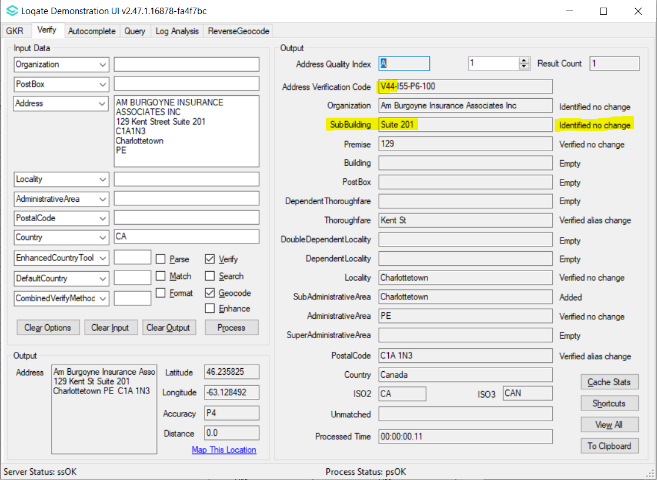 SubBuilding is now verified.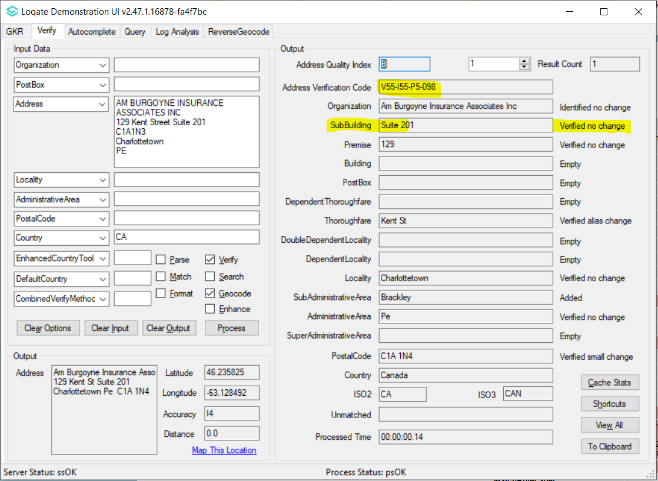 GeoAccuracy returned I4.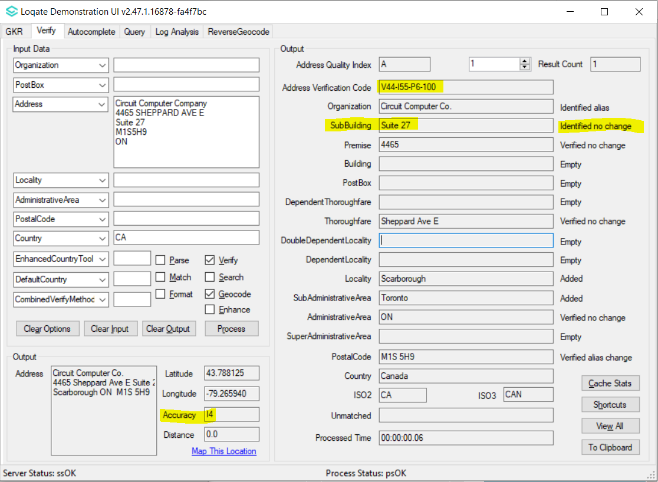 GeoAccuracy now returned P4.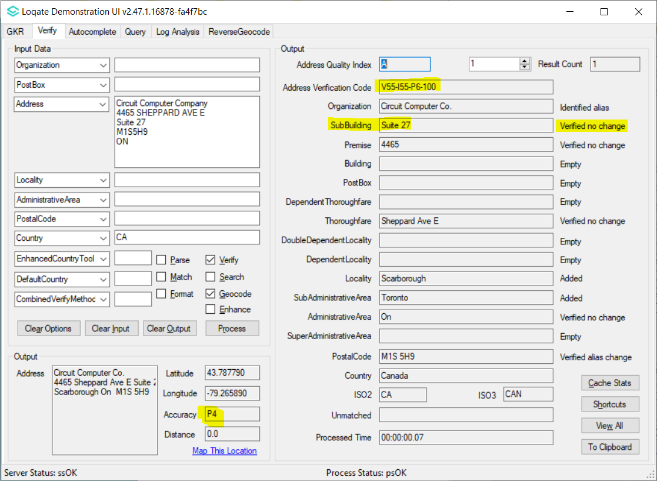 Invalid input Premise verified.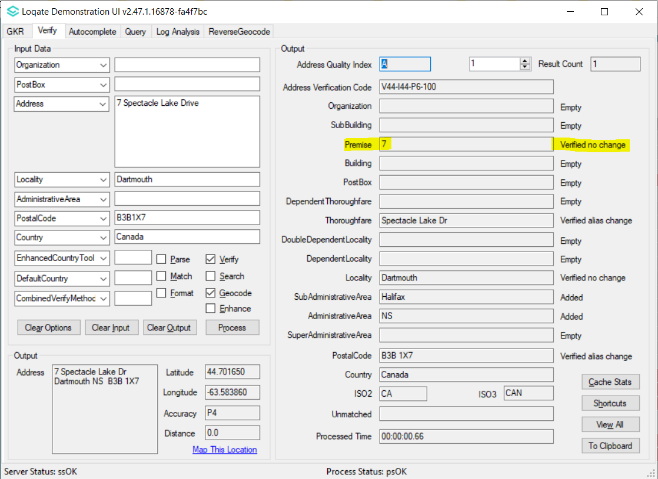 Invalid input Premise no longer verified.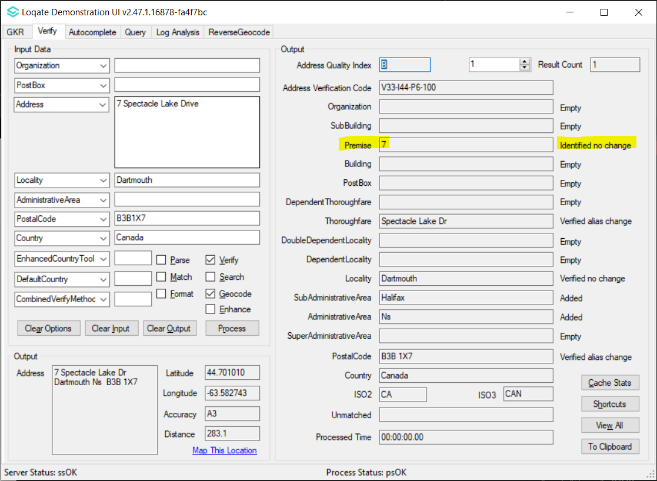 2023Q2.12023Q3.0No Building value added in output.PostalCode verified large change.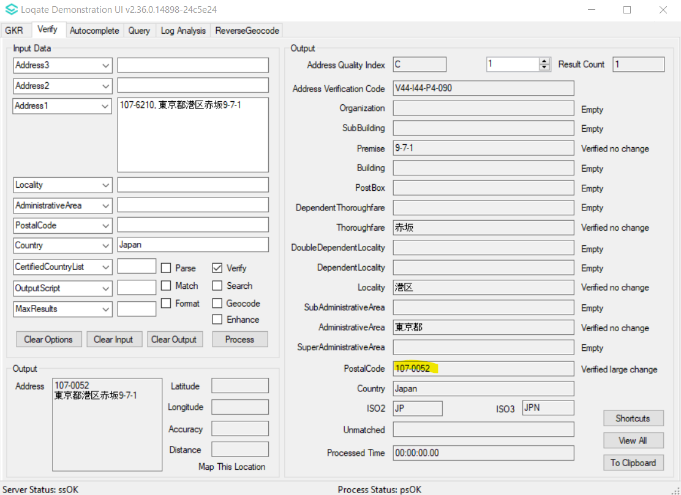 Added Building value in output.PostalCode now verified no change.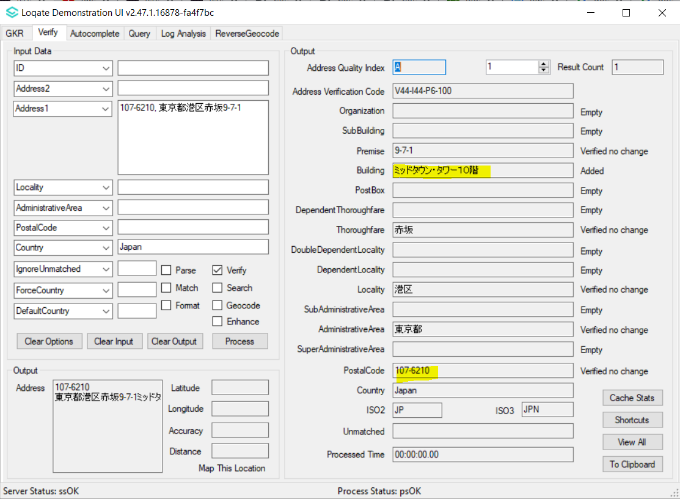 No Building value added in output.Premise not verified.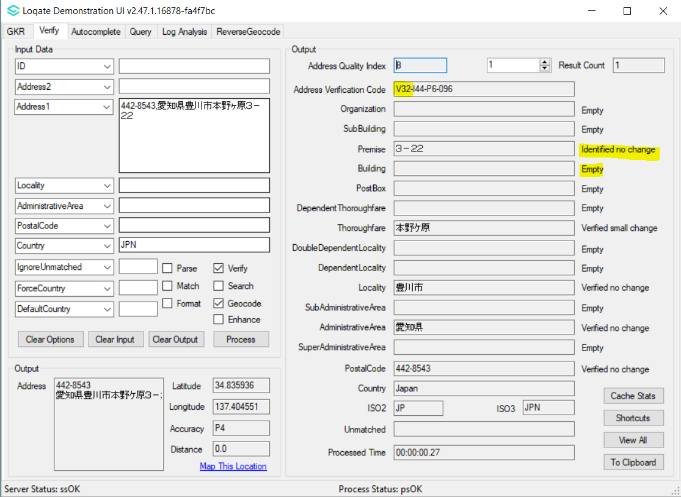 Added Building value in output.Premise now verified.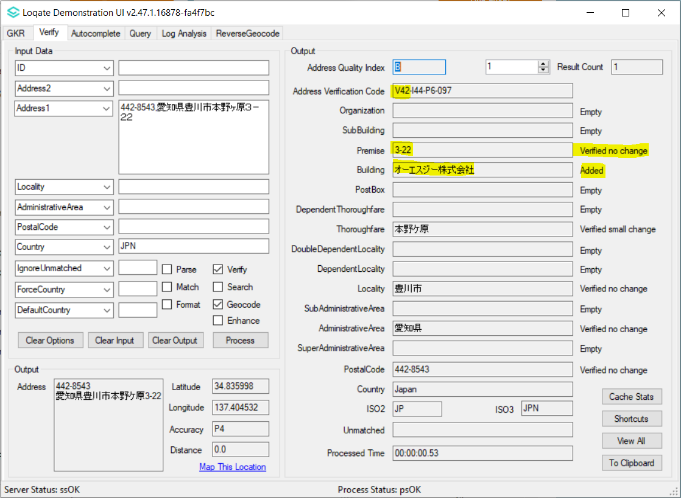 PostalCode not verified.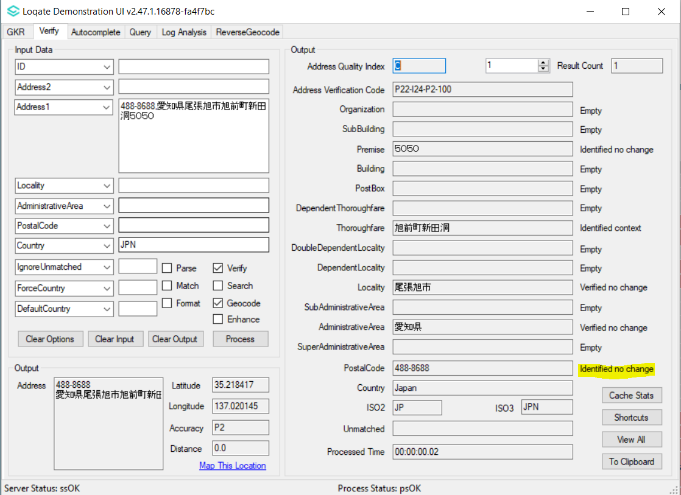 PostalCode now verified.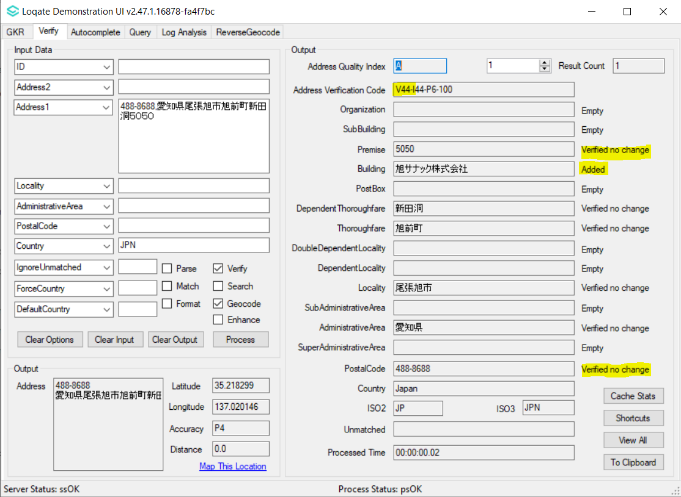 Case NumberChange DescriptionCategoryCountryExample AddressCAS-94184-G5Y7F8Correction of address that has missing Timezone dataDataUSAddress1: 457 Highway 46 SouthLocality: DicksonAdministrativeArea: TNPostalCode: 37055Country: USABefore ImageBefore ImageBefore ImageAfter ImageAfter Image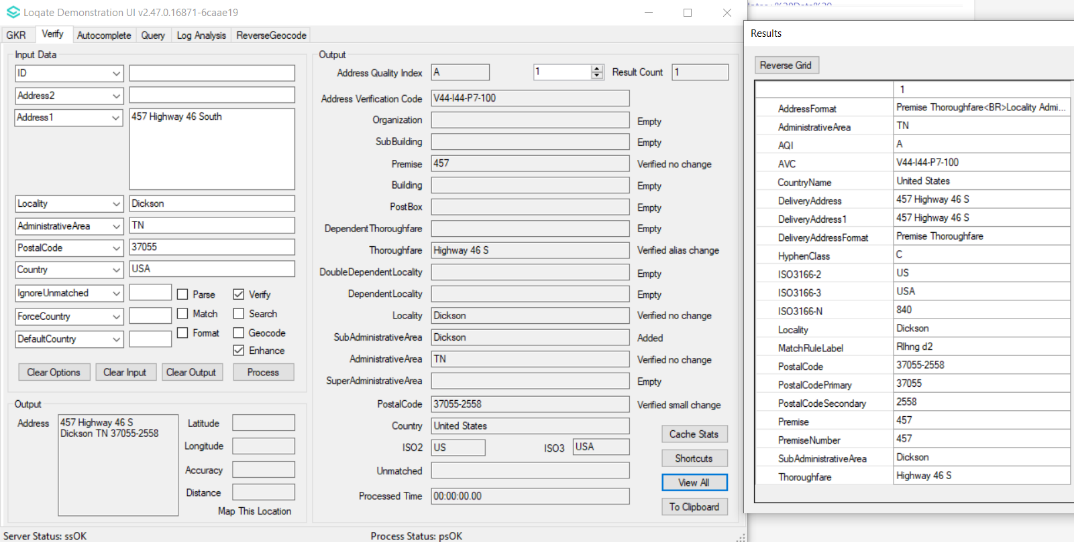 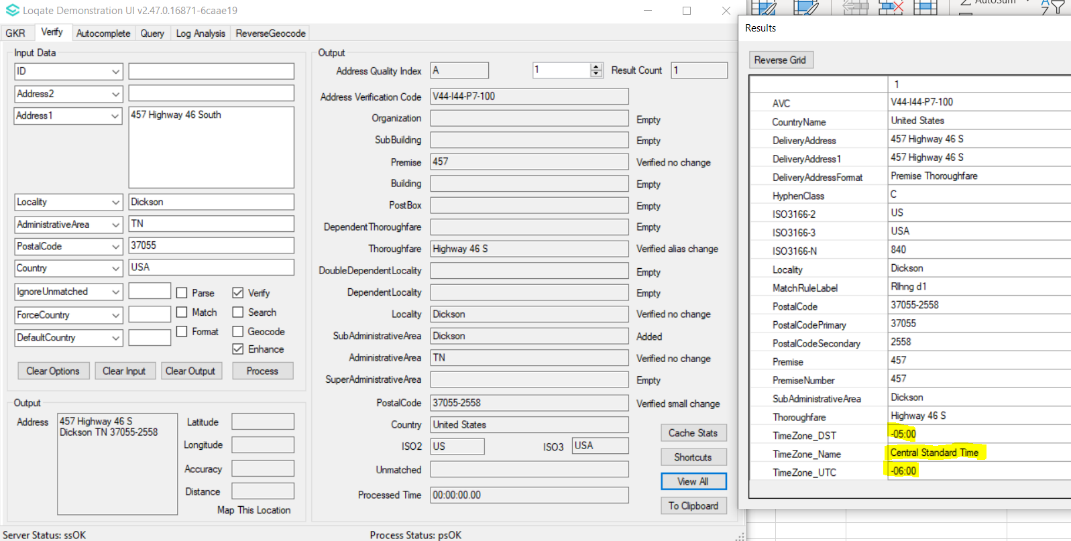 Case NumberChange DescriptionCategoryCountryExample AddressCAS-96960-T6M8Z9Correction of Timezone outputDataUSAddress1: 6824 Michael Ln, Hayes, VA 23072-3204, USABefore ImageBefore ImageBefore ImageAfter ImageAfter Image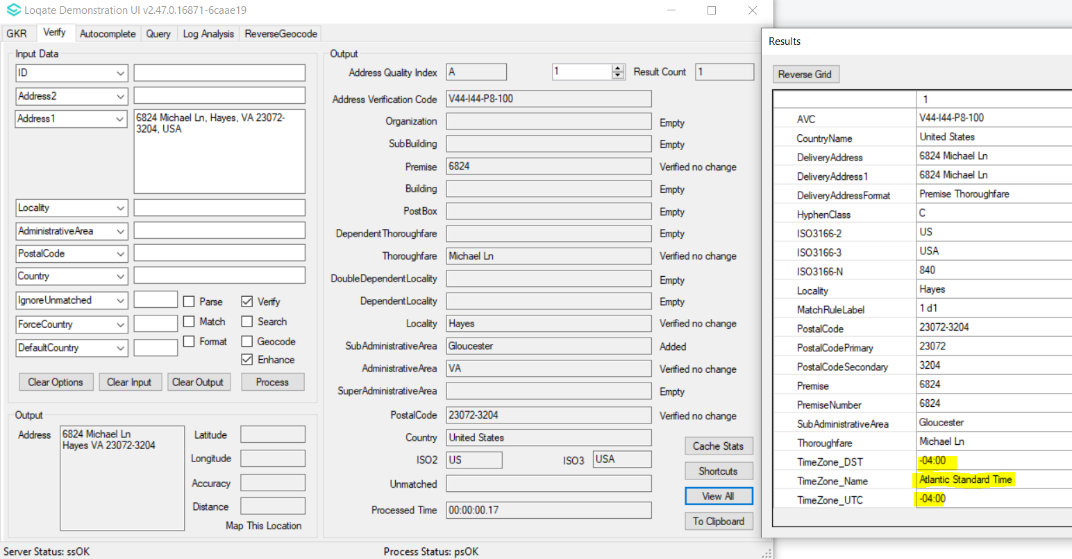 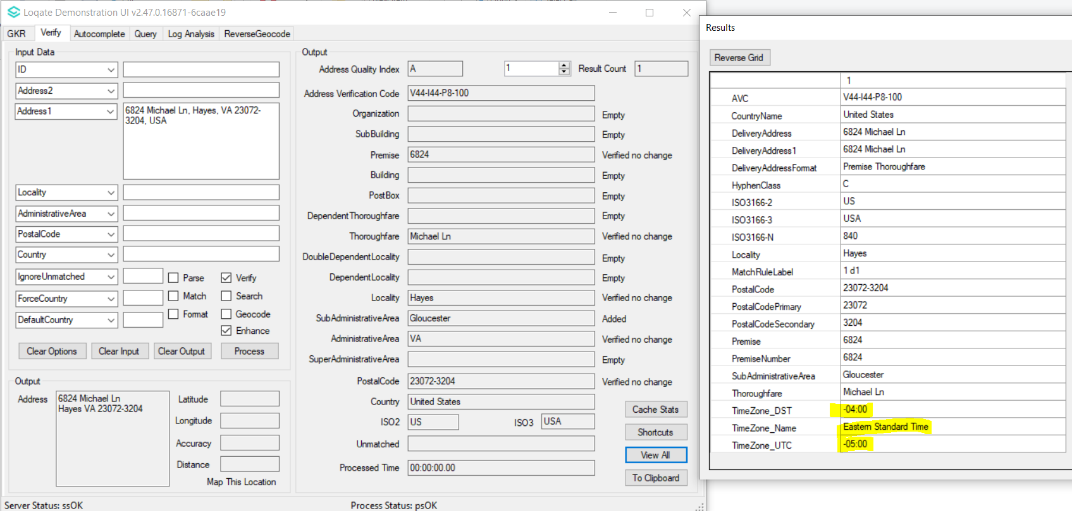 Case NumberChange DescriptionCategoryCountryExample AddressCAS-99790-D7X0L7Improvement of SubBuilding parsingDataGB1st AddressAddress1: 7 Garden FlatAddress2: 5 Massie RoadPostal Code: E8 1BY
Country: GB2nd AddressAddress1: Garden Flat 7Address2: 5 Massie RoadPostal Code: E8 1BY
Country: GBBefore Image Before Image Before Image After ImageAfter Image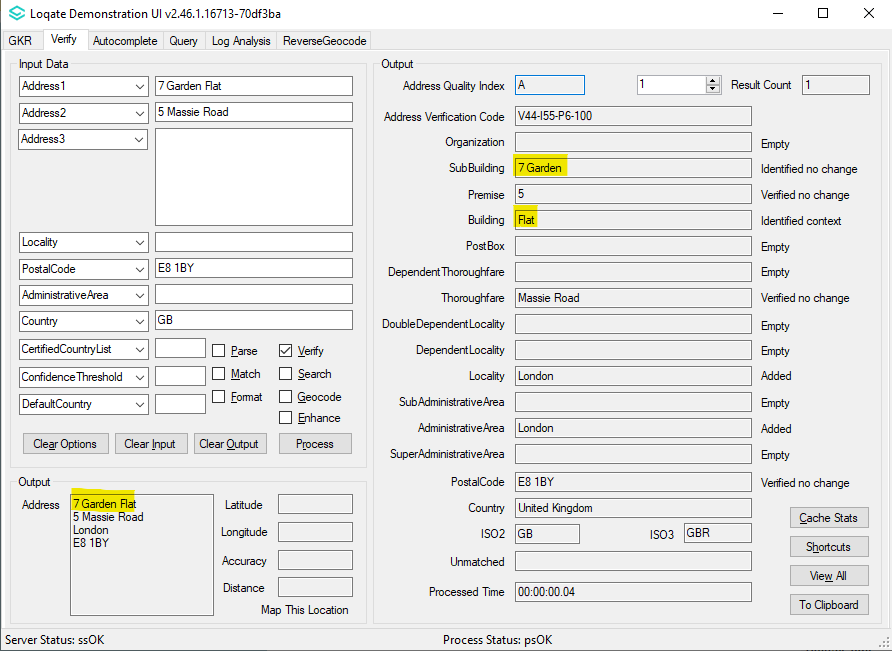 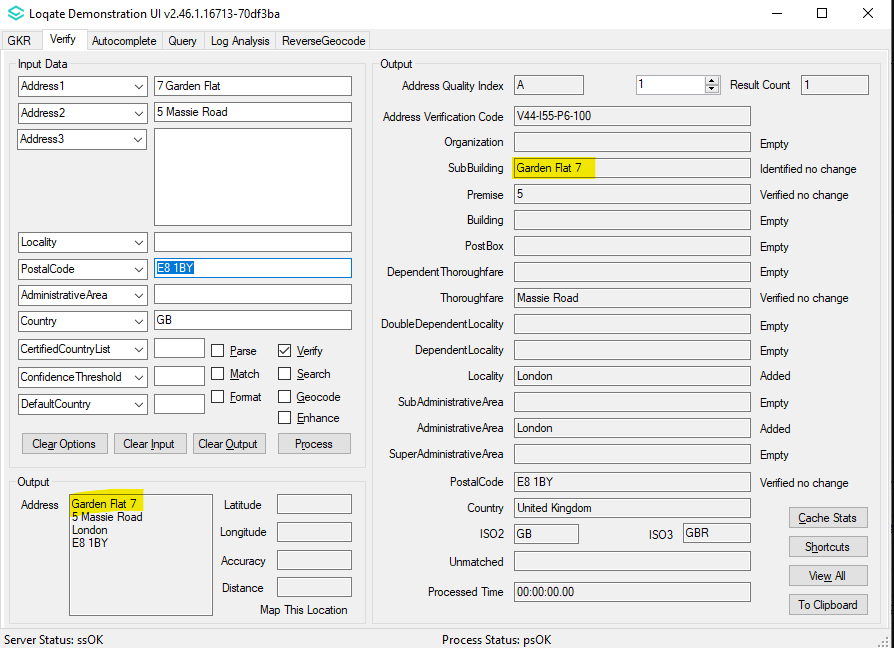 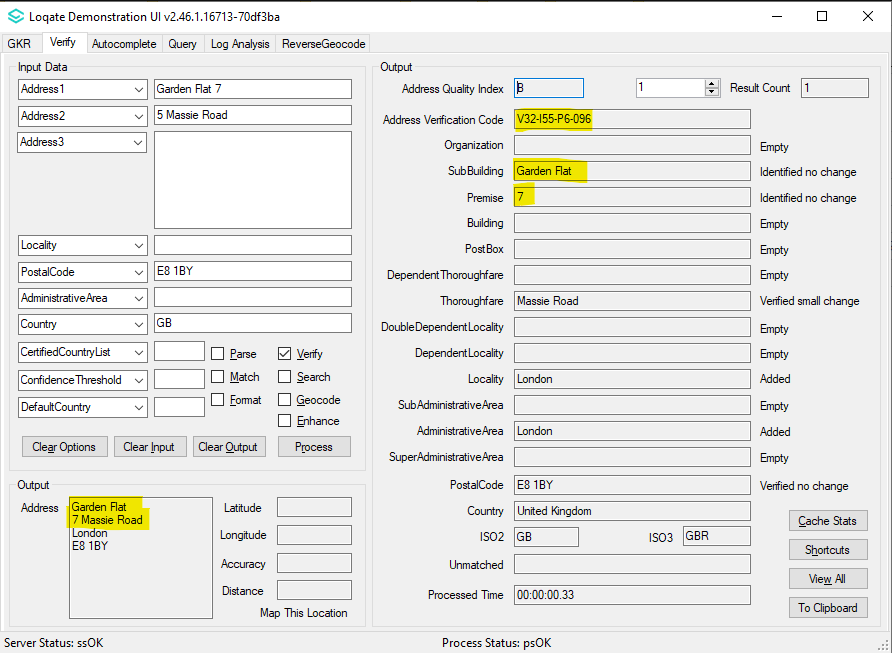 Case NumberChange DescriptionCategoryCountryExample AddressCAS-94255-Q1V0R7Improvement of Building and SubBuilding parsingDataKR1st AddressAddress1: 경기도 성남시 분당구 금곡동Address2: 210 코오롱트리폴리스1 A-3402PostalCode: [13616]Country: KOR2nd AddressAddress1: 경기도 성남시 분당구 금곡동Address2: 210 코오롱트리폴리스1 A동 3402PostalCode: [13616]Country: KORBefore Image Before Image Before Image After ImageAfter Image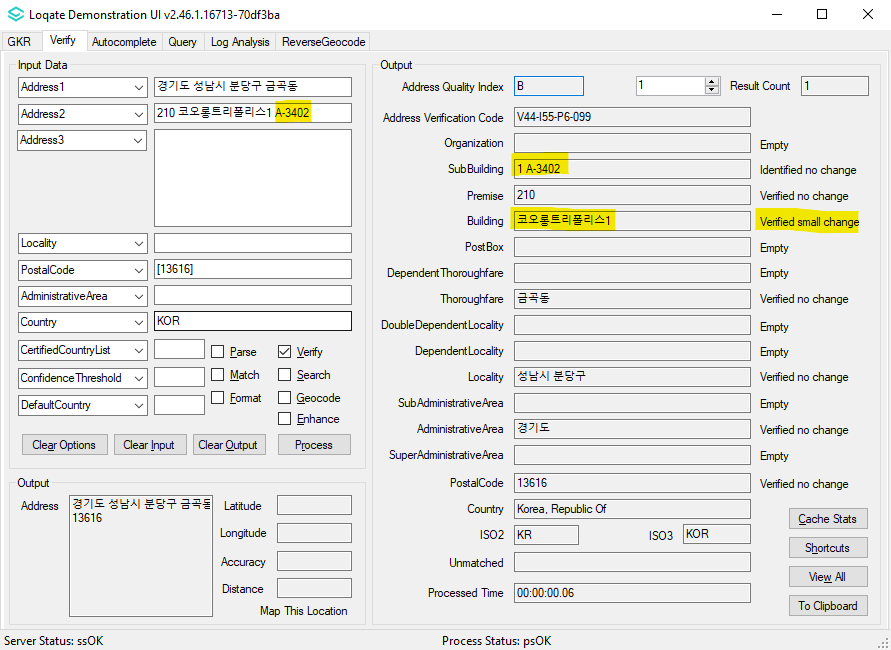 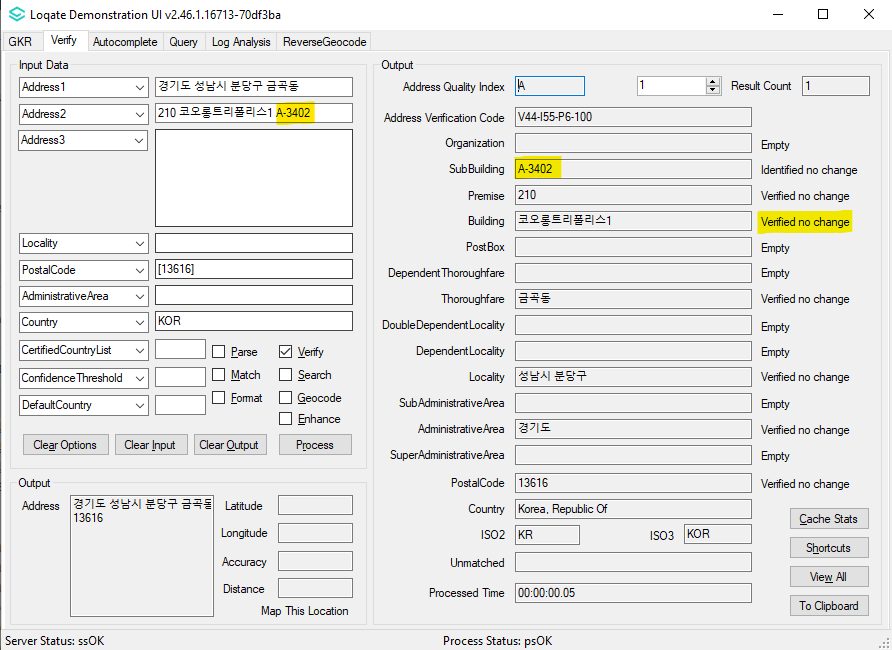 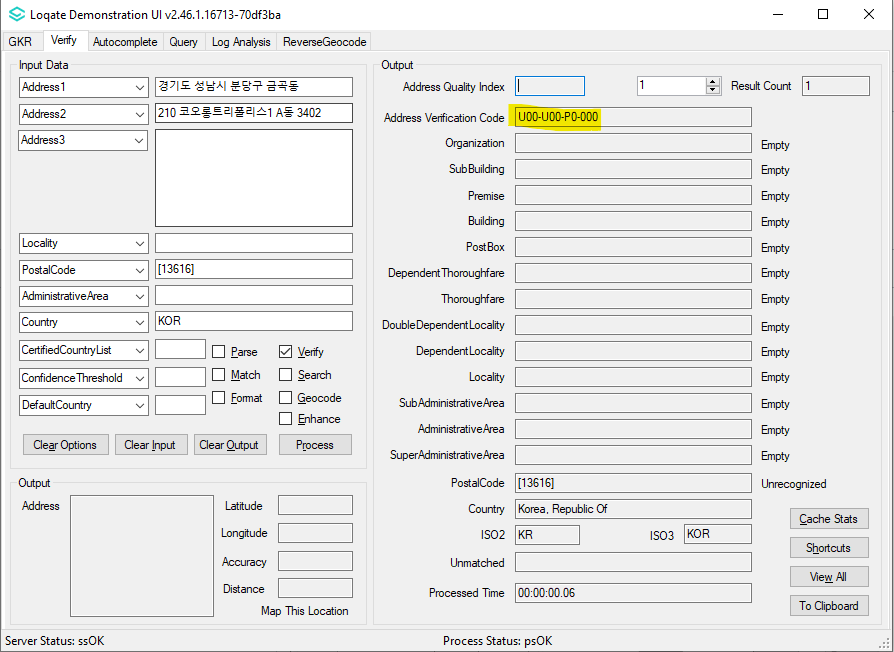 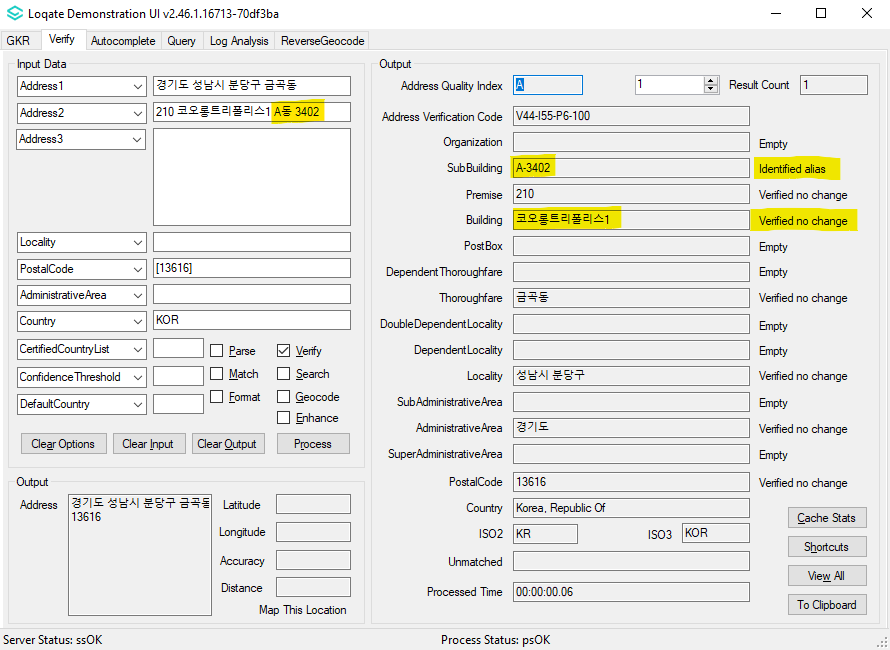 Case NumberChange DescriptionCategoryCountryExample AddressCAS-54610-T8R3W7Improvement of Building and Postal Code verificationsDataJPAddress1: 107-6210, 東京都港区赤坂9-7-1Country: JapanBefore ImageBefore ImageBefore ImageAfter ImageAfter Image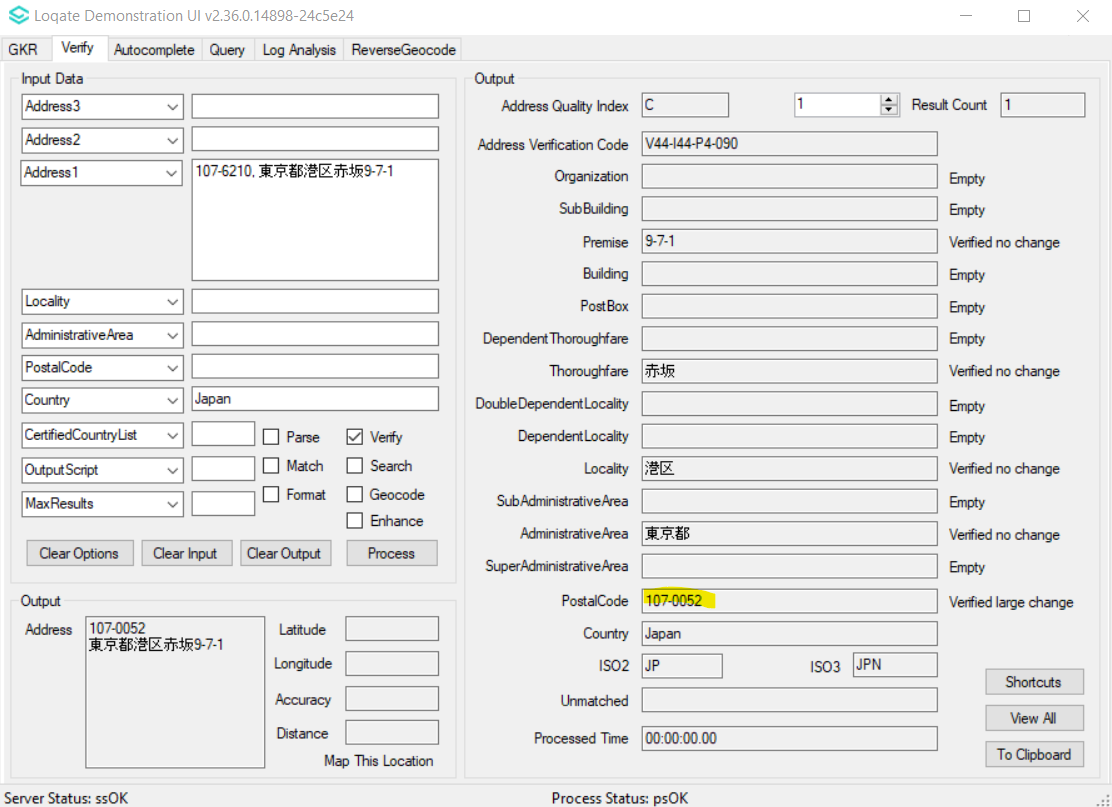 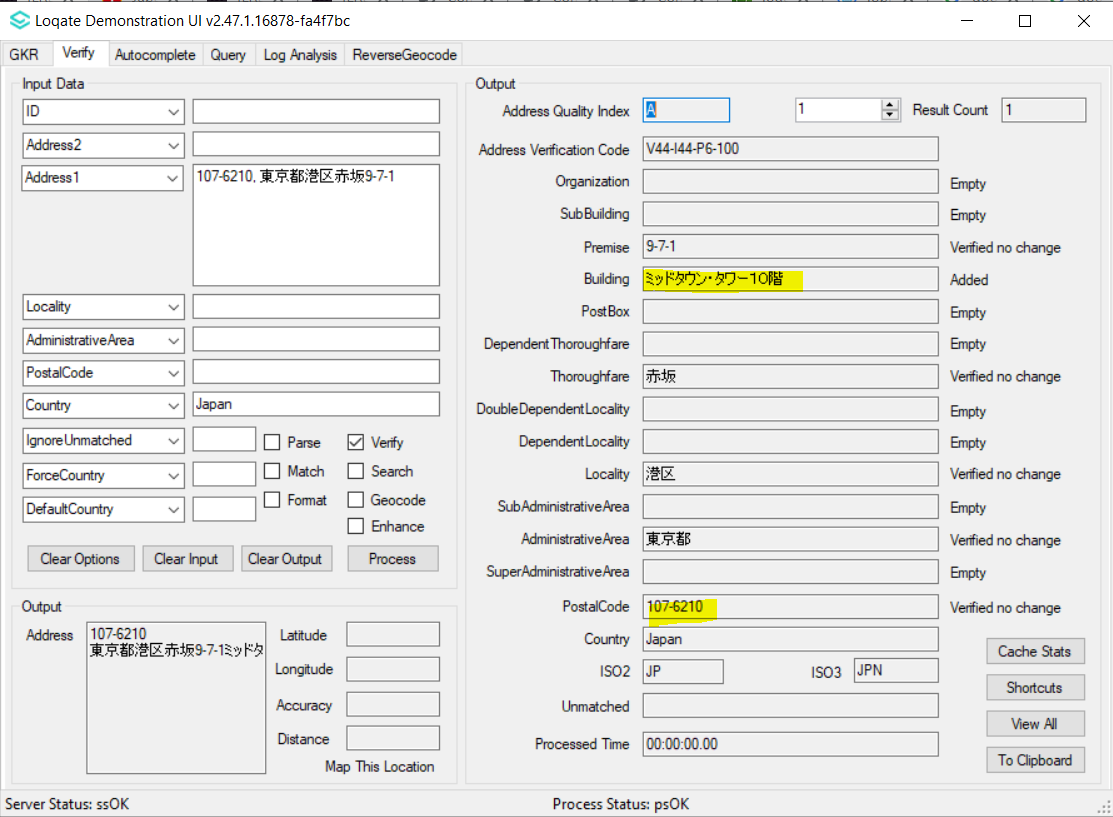 Case NumberChange DescriptionCategoryCountryExample AddressCAS-92344-Z2S3Q4Improvement of the PremiseType output formatDataIDAddress1: Jl. Jawa No.2Address2: Kec. Medan TimurLocality: MedanAdministrativeArea: ID-SUPostalCode: 20231Country: IDBefore Image Before Image Before Image After ImageAfter Image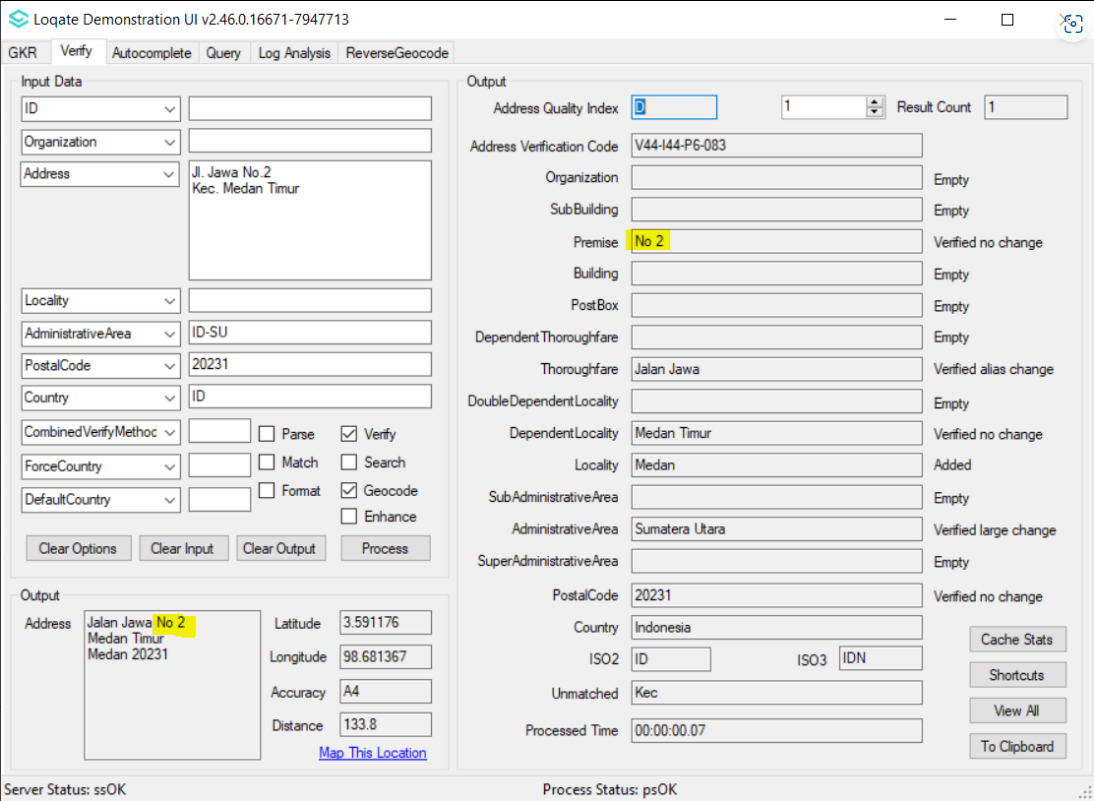 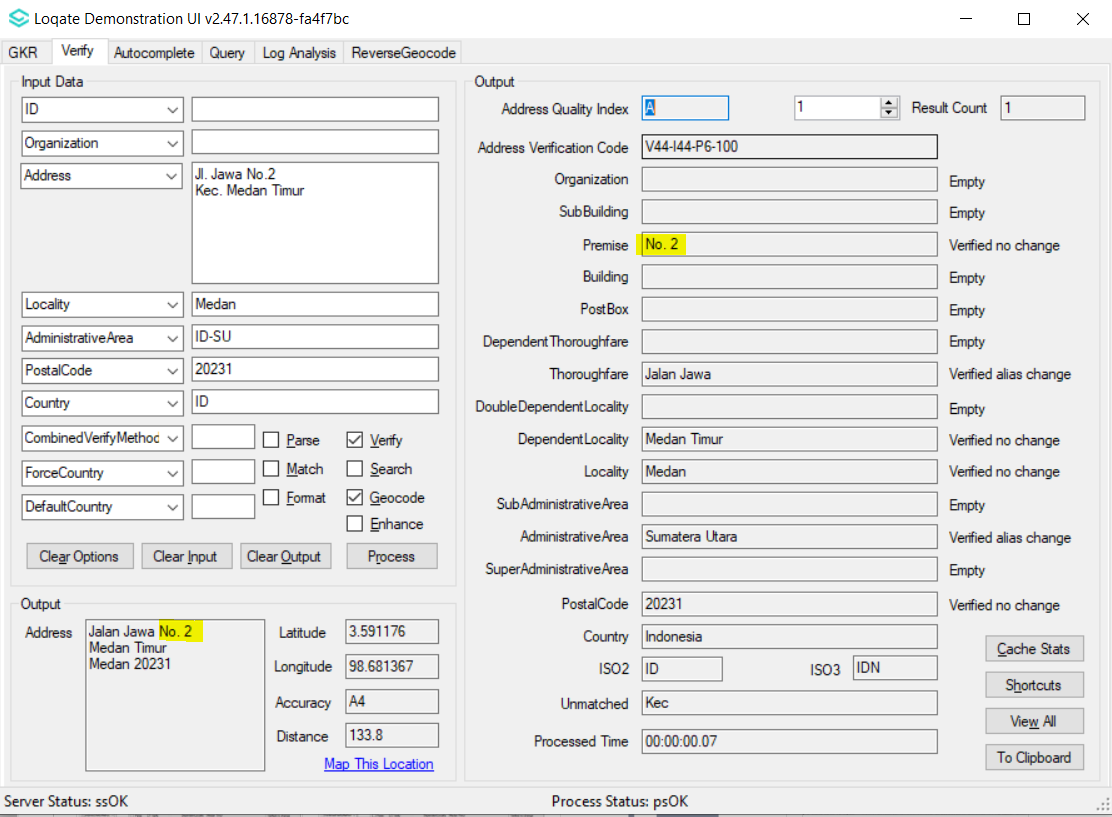 Case NumberChange DescriptionCategoryCountryExample AddressCAS-97003-C3P1G9Improvement of SubBuilding verificationDataCAAddress1: 4512 Boul Saint-Joseph, Drummondville QC J2A 1B1Before Image Before Image Before Image After ImageAfter Image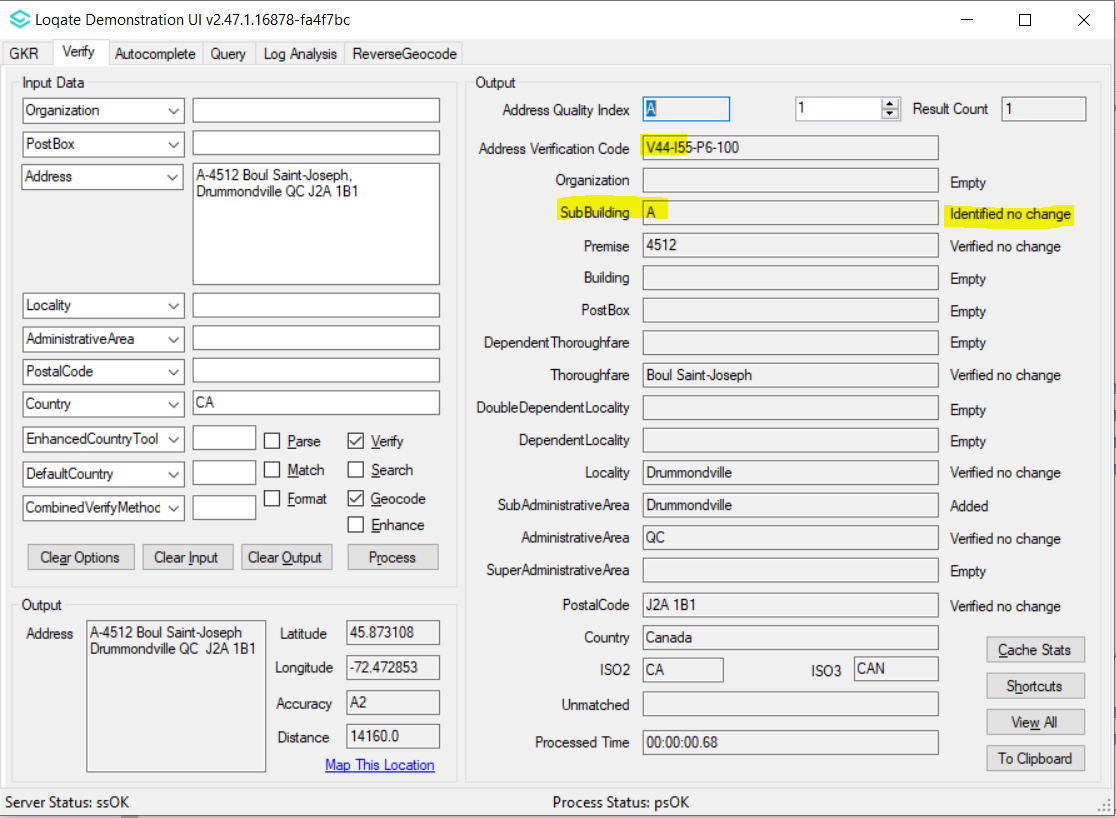 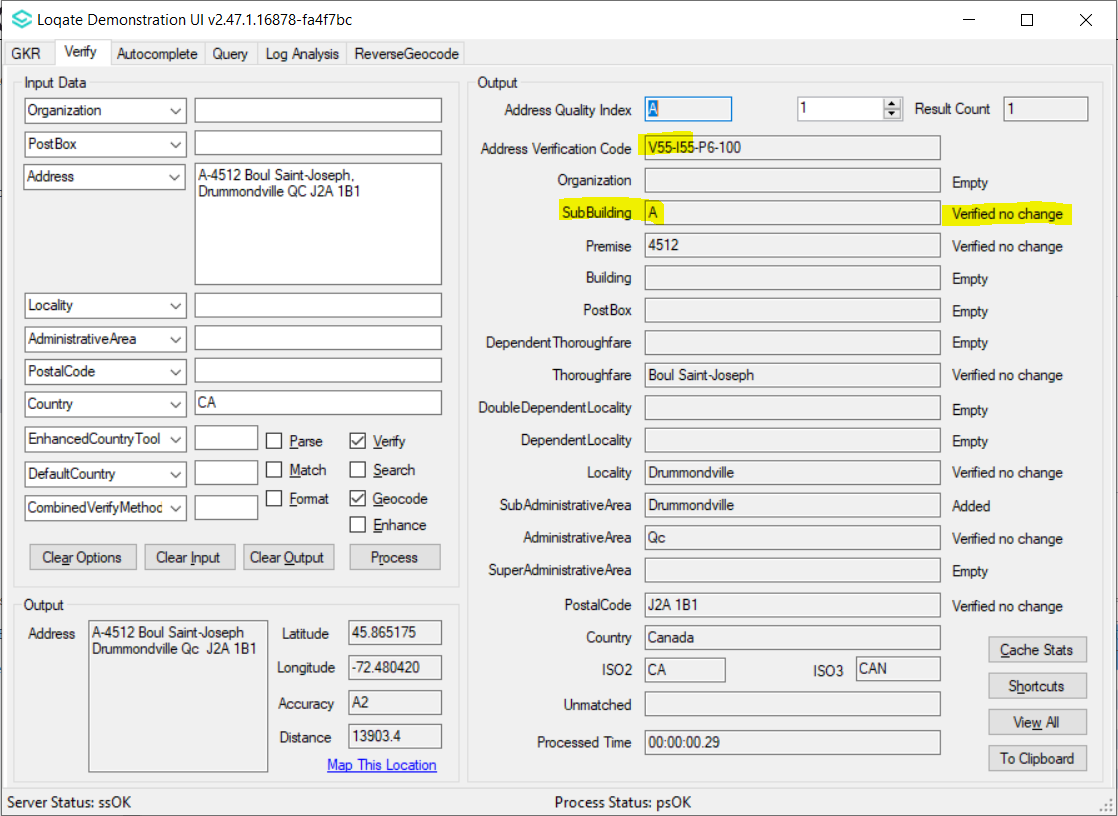 Case NumberChange DescriptionCategoryCountryExample AddressCAS-93613-B4N0C7Improvement of Geocode accuracyDataSG1st Address
Address1: 15 BEACH ROAD
Locality: SINGAPORE
Postal Code: 189677
 
2nd Address
Address1: 33 OXFORD ROAD
Locality: SINGAPORE
Postal Code: 218816Before Image Before Image Before Image After ImageAfter Image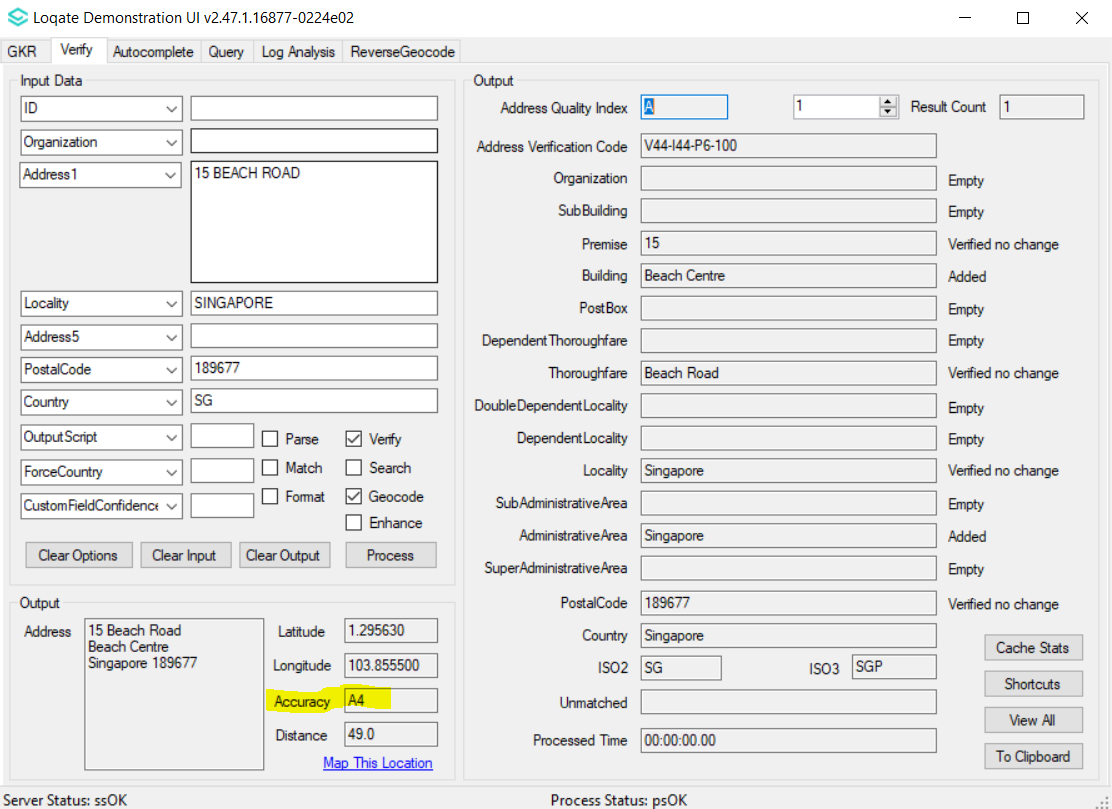 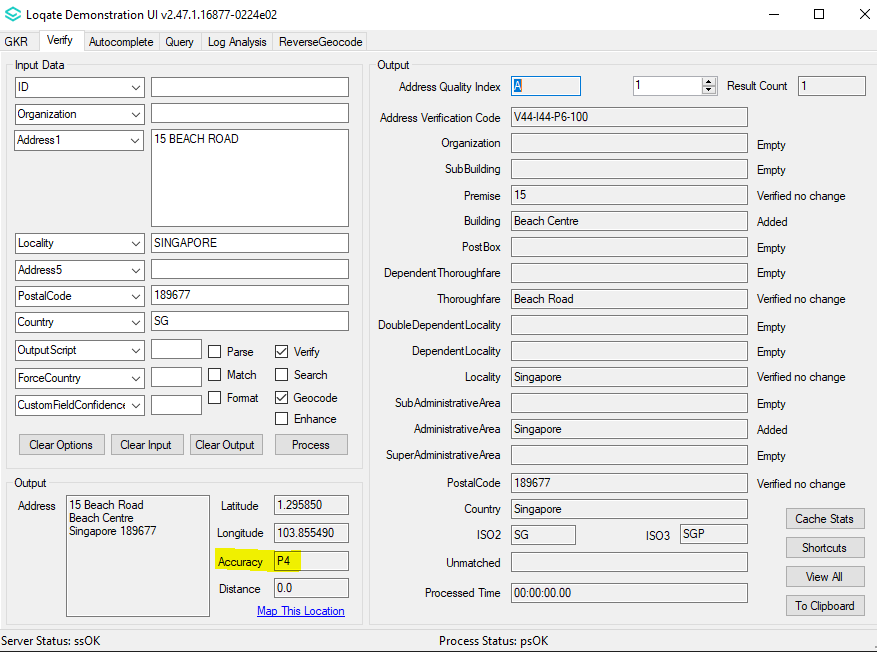 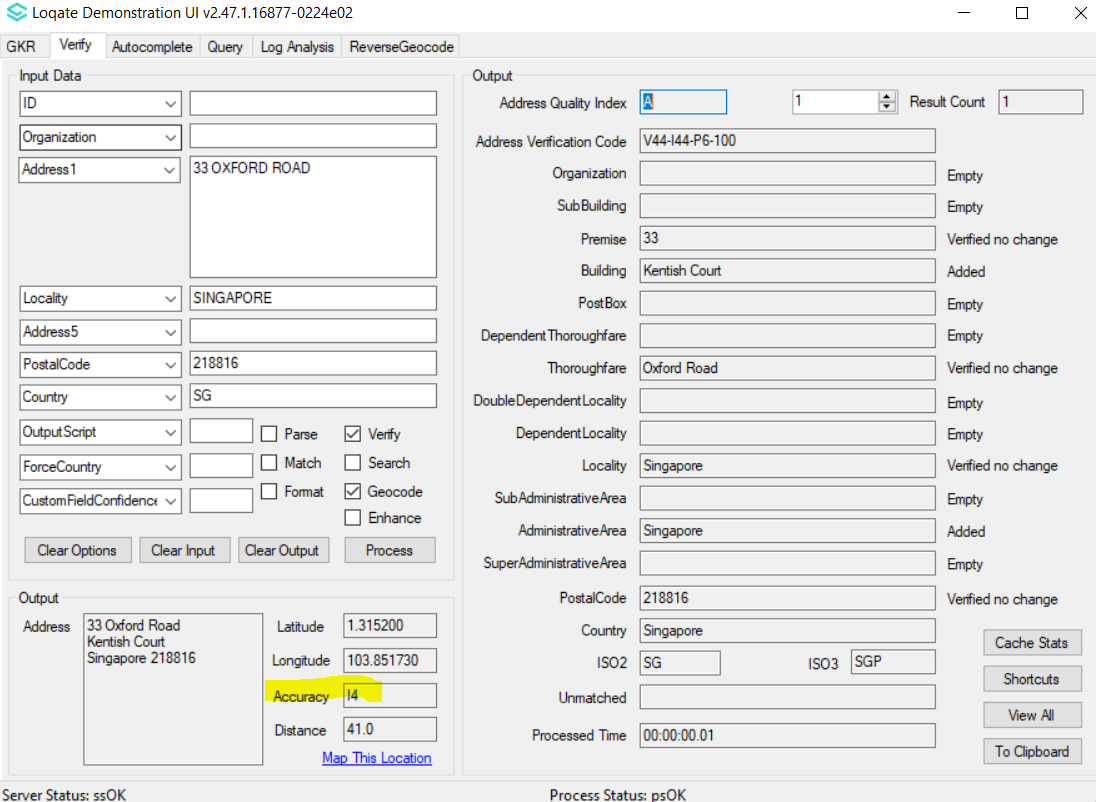 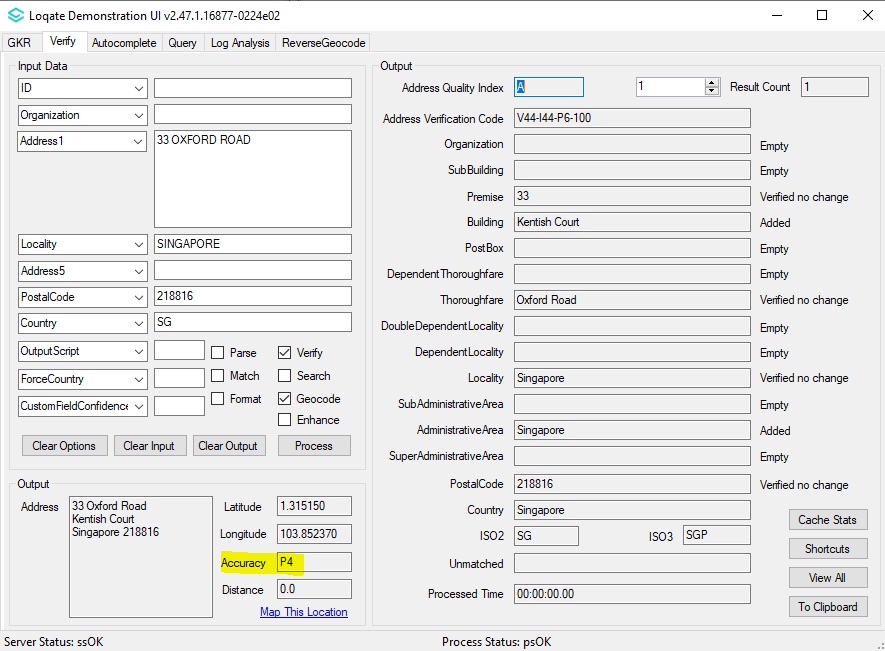 Case NumberChange DescriptionCategoryCountryExample AddressCAS-98671-G6H3Q3The engine would now skip checking the candidates if the filtering process is not able to narrow down the regions where the address could be from.APIAllAddress1=RES CAMP ROBERT BTH1PTE125, AdministrativeArea=FREJUS,PostalCode=83600, Country=FranceBefore Image Before Image Before Image After ImageAfter Image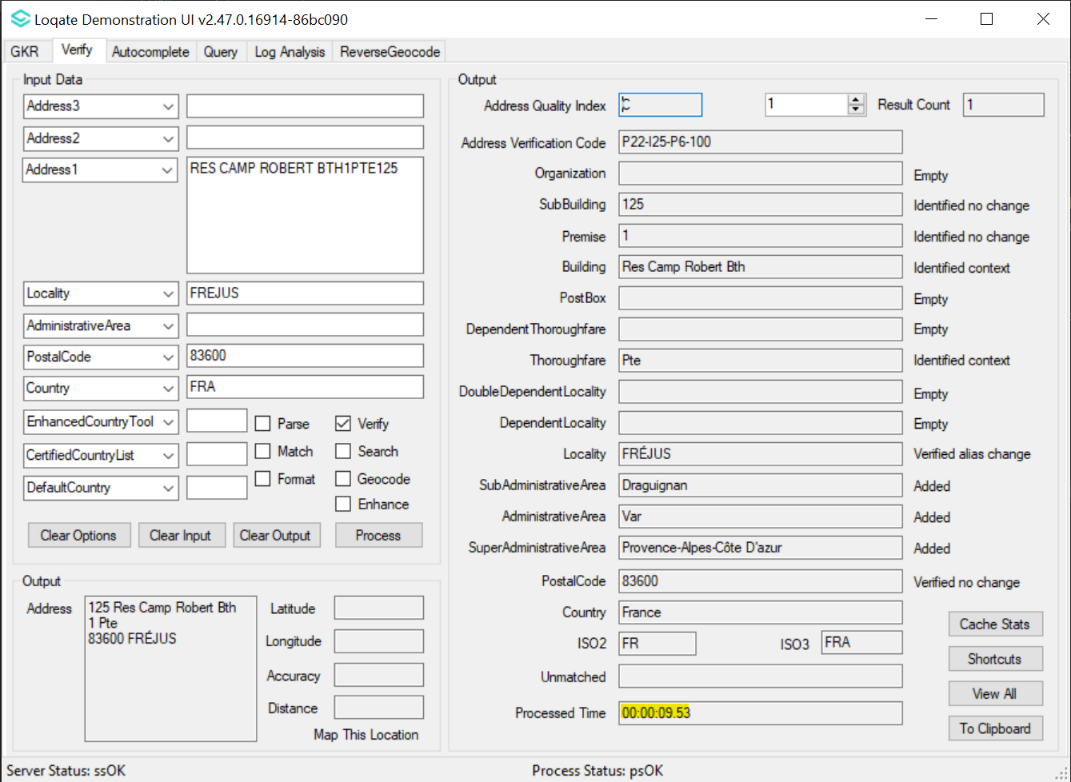 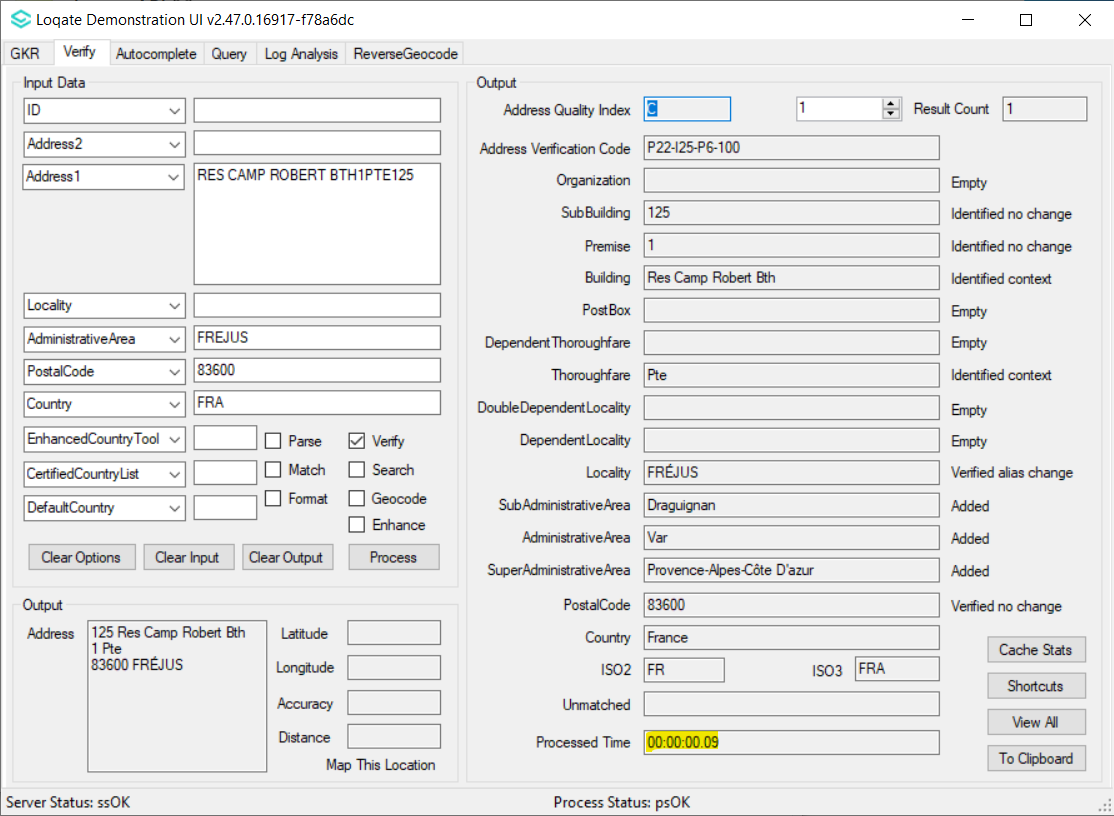 Case NumberChange DescriptionCategoryCountryExample AddressCAS-95188-P1R7G1Improvement of Address verificationDataIT1st AddressAddress1: Via Giuseppe Borsani 3Locality: Abbiategrasso PostalCode: 200812nd AddressAddress1: Via dei Pioppi 20Locality: Piedimonte Matese PostalCode: 810163rd AddressAddress1: traversa san marcoLocality: Afragola PostalCode: 80011Before ImageBefore ImageBefore ImageAfter ImageAfter Image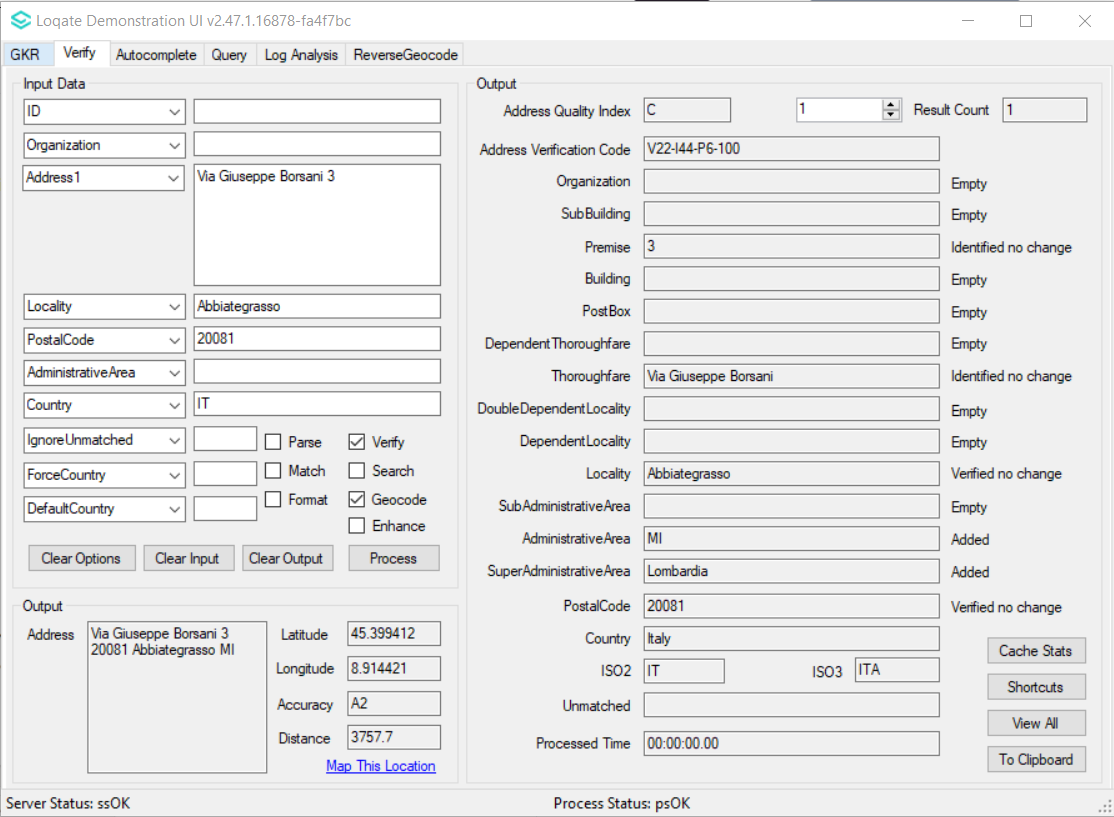 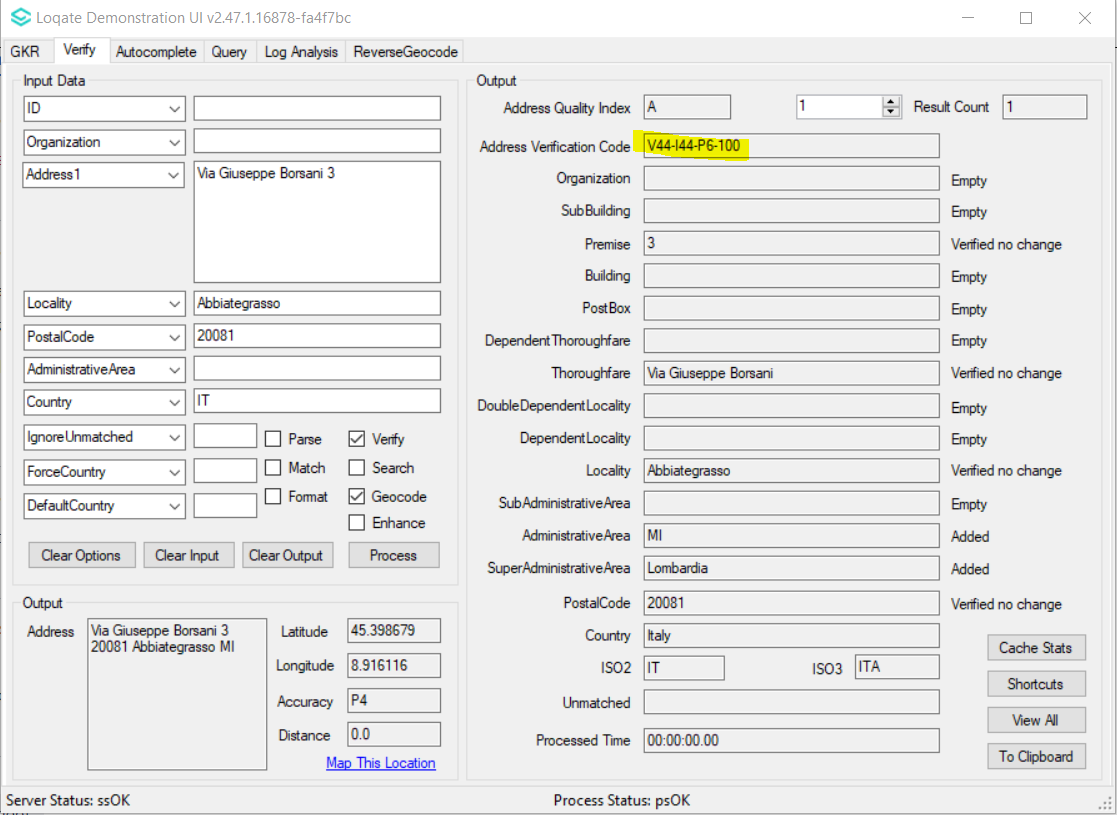 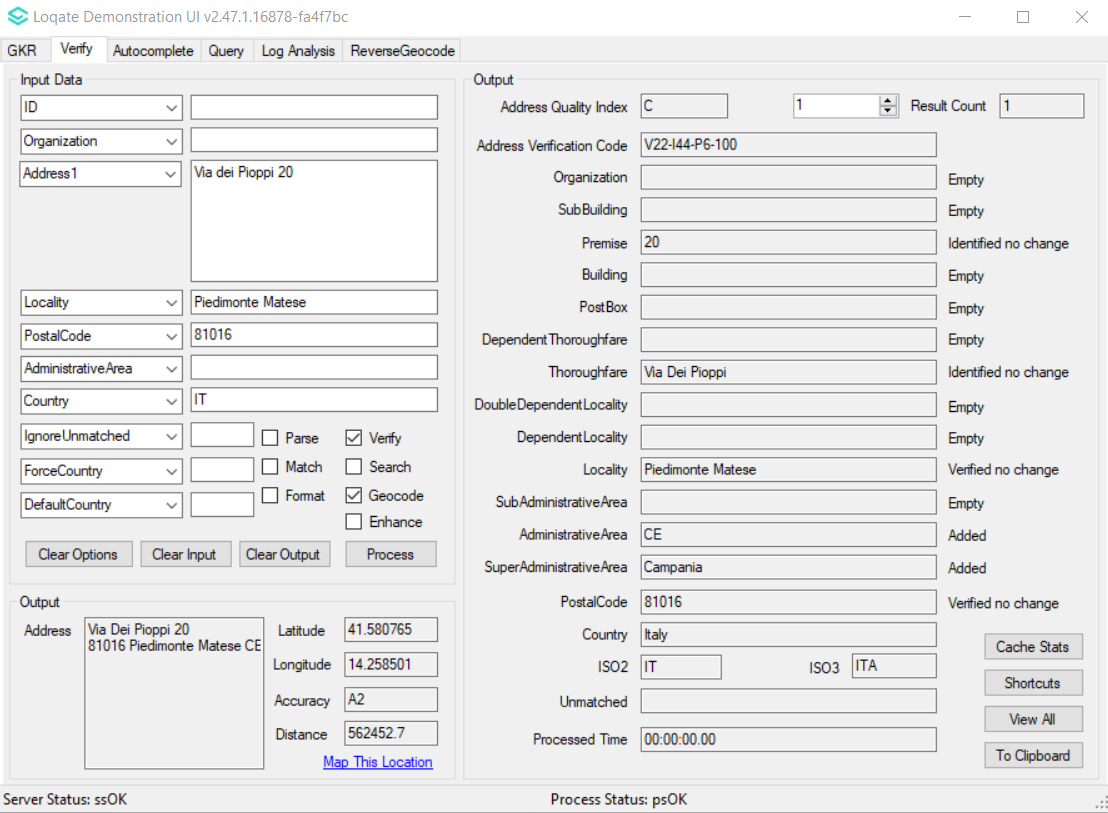 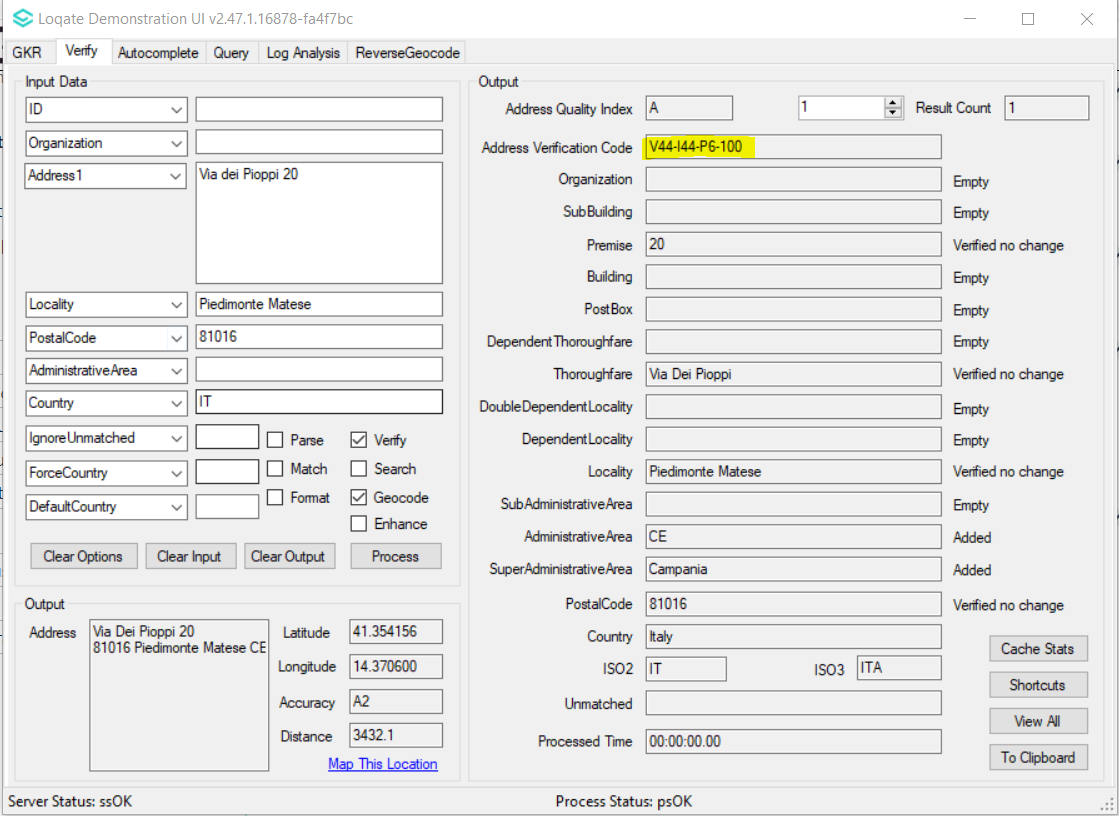 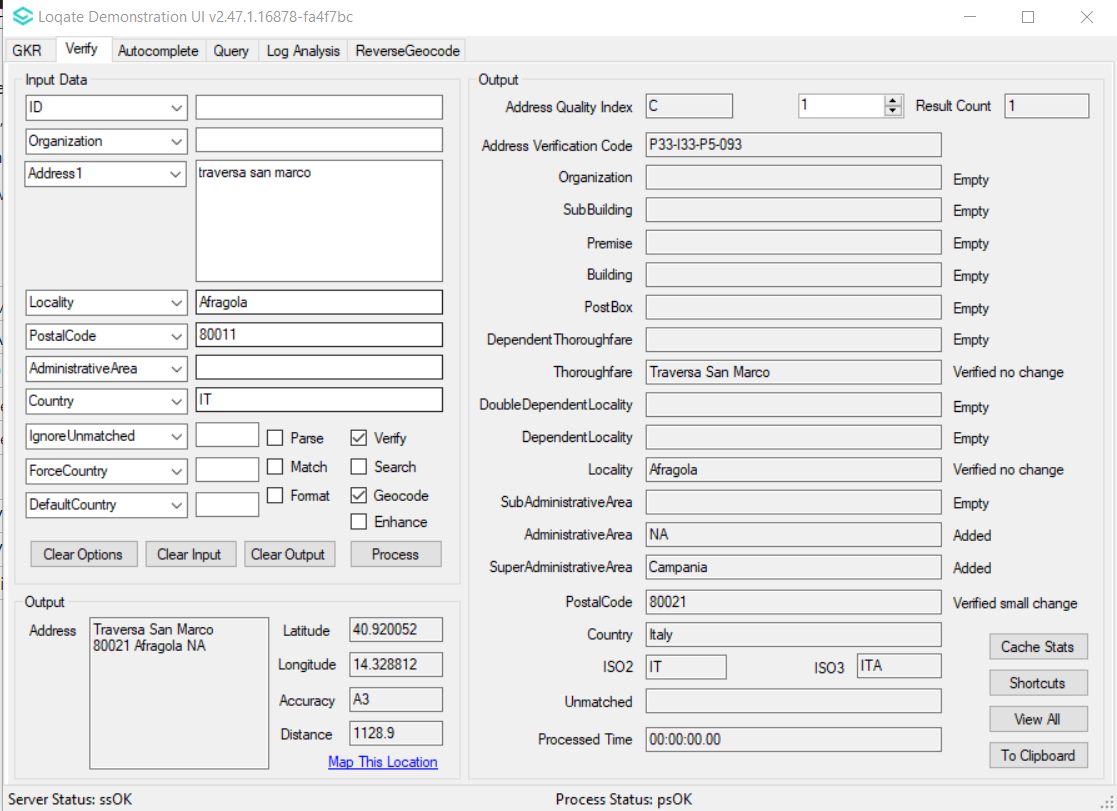 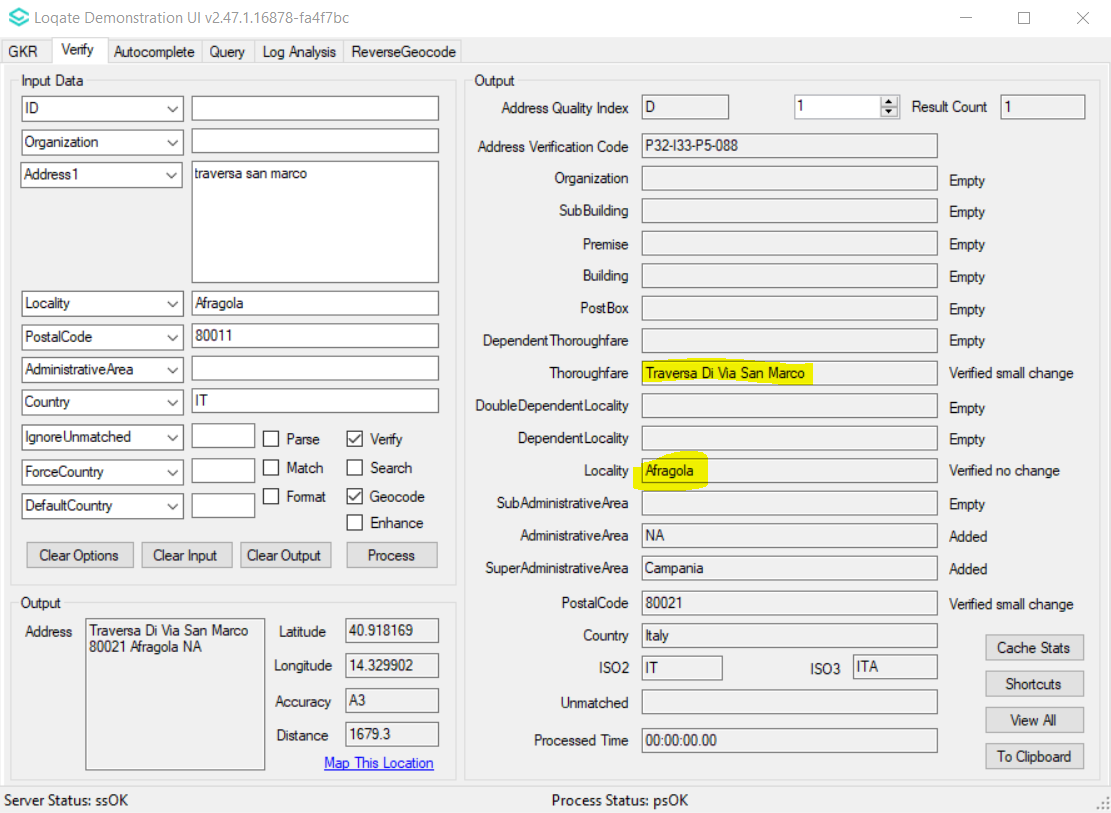 Case NumberChange DescriptionCategoryCountryExample AddressCAS-89309-J4H1D7Improvement of DoubleDependentLocality and DependentLocality verificationsDataINAddress: Vijay Nagar, DighiDependentLocality: PuneLocality: PunePostalCode: 411015Country: INBefore Image Before Image Before Image After ImageAfter Image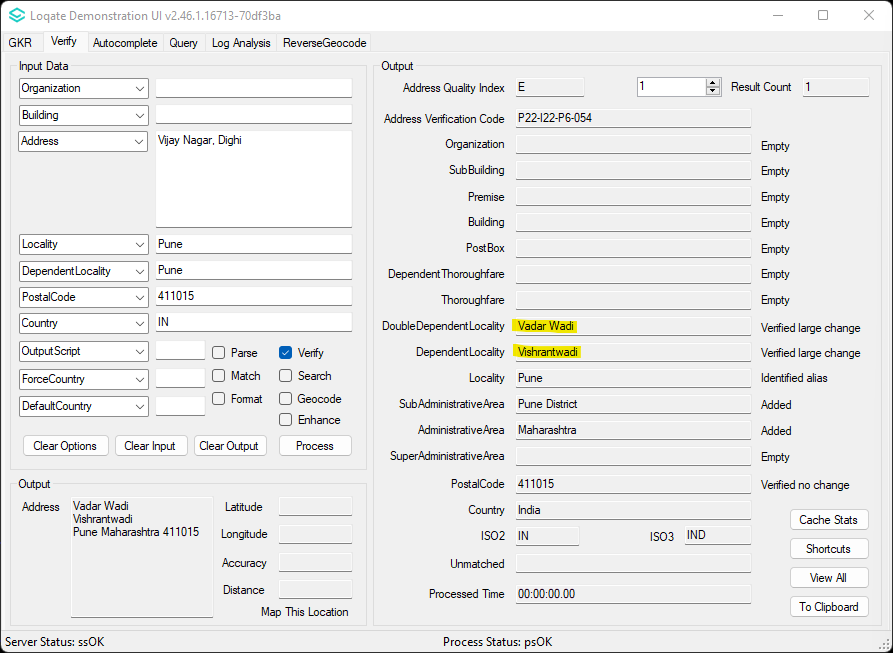 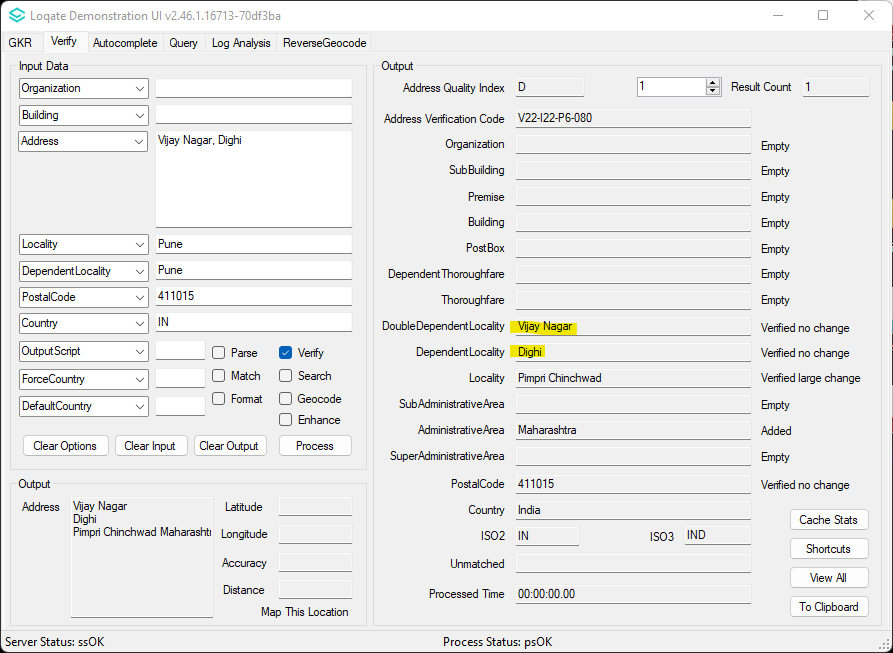 